GUIDA ALLE BUONE PRATICHEUsa la tabella in basso per creare la tua guida alle buone pratiche, basandoti sulla discussione di gruppo. 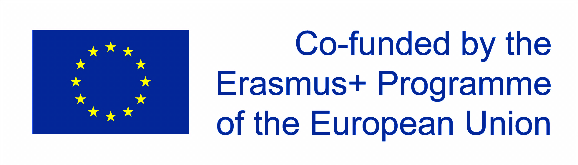 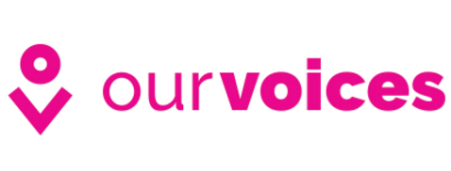 Storytellers Chi ci ha raccontato la propria storia e in che modo? Che permessi abbiamo per usarla?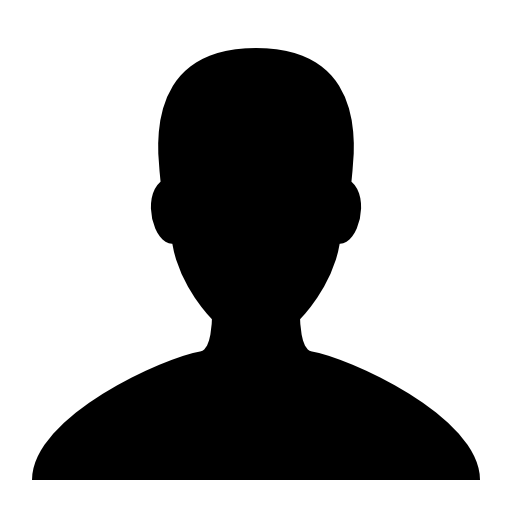 AutenticitàCome possiamo mantenere l’indipendenza della voce e delle idee delle persone, quando presentiamo le storie e gli insights sotto forma di collezione?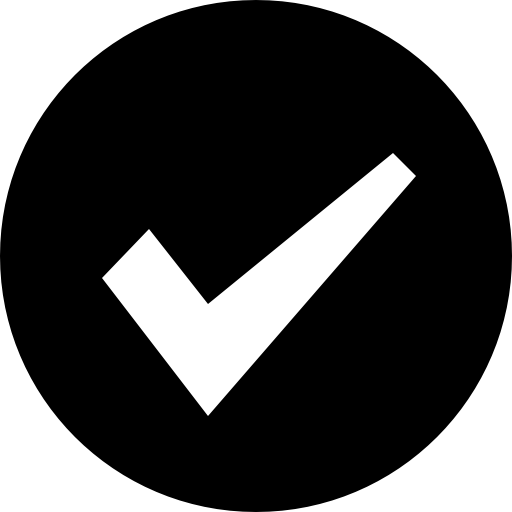 Scopo Perchè abbiamo raccolto queste storie? Come intendiamo usarle?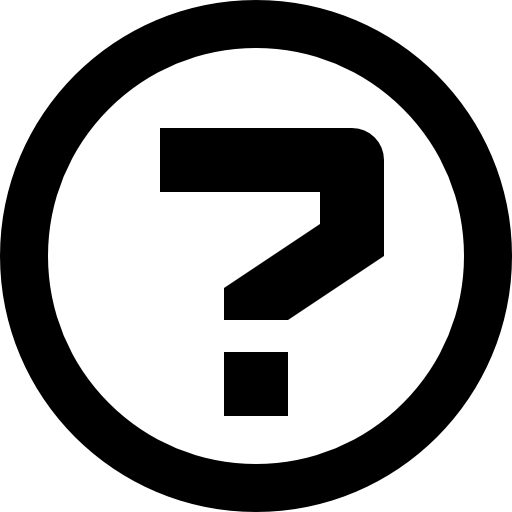 CondivisioneCome prevediamo di condividere le nostre storie e i relativi risultati? In che modo questo potrebbe colpire/riguardare gli storytellers originari?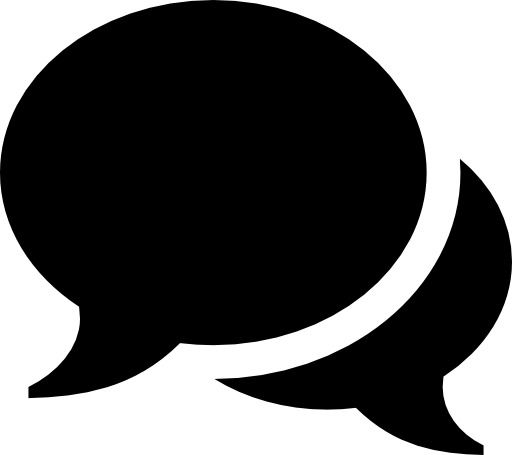 